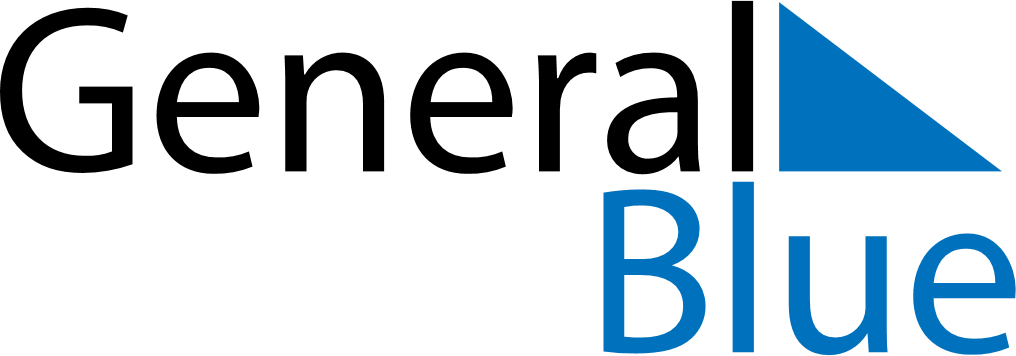 June 2030June 2030June 2030June 2030RomaniaRomaniaRomaniaSundayMondayTuesdayWednesdayThursdayFridayFridaySaturday1Children’s Day23456778Ascension Day9101112131414151617181920212122PentecostWhit Monday2324252627282829Flag Day30